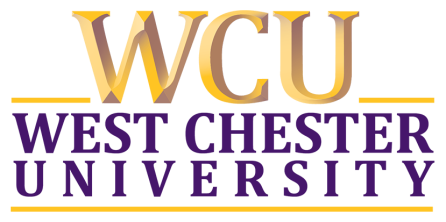 Faculty Senate of West Chester University of Pennsylvania – 2019/2020Agenda – Friday, February 7, 2020; 3:00 – 5:00 pm, FHG 613_____________________________________________________________________Welcome and review of meetingApproval of Faculty Senate meeting minutes (12/06/19) Administrative positions and updatesCESW Dean search – Senator Heather SchugarCBPM Dean search – Senator Janet ChangAVP for Public Safety – Senator Michael BurnsTopics:Vice Provost for Research and Creative Activity Niki Bennett from the Office of Research and Sponsored Programs, 3:15-4 pmFaculty Ombudsperson Joan Woolfrey, 4:30- 5 pmBusiness: 4:00-4:30 pmRacial survey Open Forums – co-sponsored with Office for Diversity, Equity, and Inclusion2/12, Wednesday, 3-4:30 pm, Sykes Theatre2/13, Thursday, 3-4:30 pm, Sykes TheatreUpdates on meeting with President FiorentinoUpdates on meeting with EVP/Provost Laurie Bernotsky and Deputy Provost Jeff OsgoodLiaison reportsOther announcementsLiaisons - UpdatesPresidential Cabinet liaison – Senator Jim BrennerLGBTQA – Senator Julie TennilleCampus Climate Intervention Team – Senator Erin HillFaculty Mentoring Committee – Sustainability Advisory Council – Senator Kurt KolasinskiADA – Senator Matt PierlottUniversity Forum – APSCUF – Senator Julie WiestMulticultural Faculty Commission (MFC) – Senator Israel Sanz-SanchezCouncil for Diversity, Inclusion and Academic Excellence – Budget Review Committee – Senator Kurt KolasinskiPresident’s Commission on the Status of Women – Senator Kathleen RileyStudent Government Association – Graduate Student Association – Montana LeaksLMS Advisory Committee – Senator Dan ForbesStrategic Plan – Senator Heather SchugarMiddle States Self-Study – Senator Heather SchugarUnited to End Racism – Senator Michael BurnsAlumni Association – Adjunct Faculty Rep William SawyerMilitary Veterans Coordinating Committee – Senator James ScythesCommittees:Faculty Welfare/Ethics – Senator Deborah Mandel (Chair)Student Welfare – Senator Julie Wiest (Chair)Membership and Elections – Senator Julie Wiest (Chair)Communications – Senator Kurt Kolasinski (Chair)Research – Senator Israel Sanz-Sánchez (Chair)5:00 pm	AdjournmentUpcoming meetings:Open Forum – Spring:March 24, 2020 (Tuesday) – 3-4 pm, Philips Autograph LibrarySenate business meetings:3/27 – Chief Diversity and Inclusion Officer Tracey Robinson4/24 –